649481, с. Амур,  пер. Школьный, 7 , тел.8(38848) 27-3-83ПОСТАНОВЛЕНИЕ                                                             JOПот 26.06.2018 года  №  55с. Амур «О внесение изменении и дополнении в Постановление № 86 от 05.сентября 2016 года  « Об утверждении административного регламента предоставлениемуниципальной услуги  «Предоставление решения наосуществление земляных работ».      На основании  Замечание прокуратуры района от   .06.2018  № 22/1-2-2018       Постановляю:      Внести изменение и дополнение в № 86 от 05.сентября 2016 года  « Об утверждении административного регламента предоставление муниципальной услуги  «Предоставление решения на осуществление земляных работ».1 - п.7 административного регламента предоставление муниципальной услуги  «Предоставление решения на осуществление земляных работ», утвержденный Постановлением Главы Амурского сельского поселения № 86 от 05.09.2016 г.    Дополнить словами следующего содержания:   Срок предоставления государственной услуги исчисляется со дня подачи заявления, в том числе в форме электронного документа с использованием Единого портала, и не должен превышать 30 дней:- при подаче документов по месту жительства заявителя - один месяц;-при наличии документально подтвержденных обстоятельств, связанных с необходимостью экстренного лечения, тяжелой болезнью или смертью близкого родственника и требующих выезда из Российской Федерации, - трех рабочих дней;2. –п. 42 административного регламента предоставление муниципальной услуги  «Предоставление решения на осуществление земляных работ», утвержденный Постановлением Главы Амурского сельского поселения № 86 от 05.09.2016 г. Заменить словами следующего содержания:- нарушение срока регистрации запроса о предоставлении муниципальной услуги;- нарушение срока предоставления муниципальной услуги;- требование у заявителя документов, не предусмотренных нормативными правовыми актами Российской Федерации, нормативными правовыми актами субъектов Российской Федерации, муниципальными правовыми актами для предоставления муниципальной услуги;- отказ в приеме документов, предоставление которых предусмотрено нормативными правовыми актами Российской Федерации, нормативными правовыми актами субъектов Российской Федерации, муниципальными правовыми актами для предоставления государственной или муниципальной услуги, у заявителя;- отказ в предоставлении муниципальной услуги, если основания отказа не предусмотрены федеральными законами и принятыми в соответствии с ними иными нормативными правовыми актами Российской Федерации, законами и иными нормативными правовыми актами субъектов Российской Федерации, муниципальными правовыми актами;- затребование с заявителя при предоставлении муниципальной услуги платы, не предусмотренной нормативными правовыми актами Российской Федерации, нормативными правовыми актами субъектов Российской Федерации, муниципальными правовыми актами;- отказ органа, предоставляющего муниципальную услугу, должностного лица органа, предоставляющего муниципальную услугу, в исправлении допущенных ими опечаток и ошибок в выданных в результате предоставления муниципальной услуги документах либо нарушение установленного срока таких исправлений;- нарушение срока или порядка выдачи документов по результатам предоставления муниципальной услуги;- приостановление предоставления муниципальной услуги, если основания приостановления не предусмотрены федеральными законами и принятыми в соответствии с ними иными нормативными правовыми актами Российской Федерации, законами и иными нормативными правовыми актами субъектов Российской Федерации, муниципальными правовыми актами.3. Настоящее Постановление подлежит официальному обнародованию и размещению на официальном сайте администрации МО « Усть-Коксинский район» в разделе Сельские поселения в сети Интернет.Глава сельской администрации Амурского сельского поселения:                                                             В.М. ДолгихРЕСПУБЛИКА АЛТАЙУСТЬ-КОКСИНСКИЙ РАЙОНСЕЛЬСКАЯ АДМИНИСТРАЦИЯАМУРСКОГО  СЕЛЬСКОГО ПОСЕЛЕНИЯ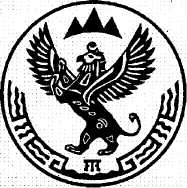 АЛТАЙ РЕСПУБЛИКАКОКСУУ-ООЗЫ АЙМАККОРБО-ТАР  JУРТ JЕЗЕЕЗИНИН АДМИНИСТРАЦИЯЗЫ